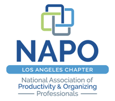 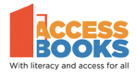 NAPO Los Angeles GO Month 2021Book Drive and Library Build with Access BooksJanuary is “Get Organized (GO) Month” and this year, NAPO-LA is proud to give back to our community by partnering with Access Books. For our 2021 GO Month activity, we are currently collecting Kindergarten through 5th grade-level books to create a library for an underserved LAUSD elementary school.As someone who feels passionately about helping our community, I have decided to reach out to everyone I know in the effort to collect new (or gently used), high-interest books appropriate for grades K-5 to serve a underserved, LAUSD school in need.Our goal is to collect 2,000 books by years end (the more, the better). I know that’s a lot of books but we are a generous community and I know we can do this!If you have books, know friends and family who do or just want to help someone purge and declutter their unused, over-flowing children's book collection, please encourage them to donate to this important cause!HOW YOU CAN HELP:Collect new or gently used, high-interest books appropriate for grades K-5 (encourage your clients, co-workers, family and friends to declutter, promote our book drive on your social media and collect all the great books you can for our book drive)Donate to Access Books by connecting your Amazon account to their Amazon Smile accountDonate money directly towards Access Books to purchase new books hereThroughout the next few months we will be keeping track of all books collected through our social media accounts to keep us updated on our progress, motivated and excited. ​For more information, to find a local drop-off location or schedule a pick up, please email Stacy Thomes: vp@napo-la.org and let’s work together to provide quality books to public school and community libraries where the majority of students live at or below the poverty line.Thank you in advance for your generous contribution.All the best,___________________________________________